附件：报价单致：福州民天食品工业园有限公司报价单位全称（盖章）：联系人：电  话：年    月   日 附件：415ml玻璃瓶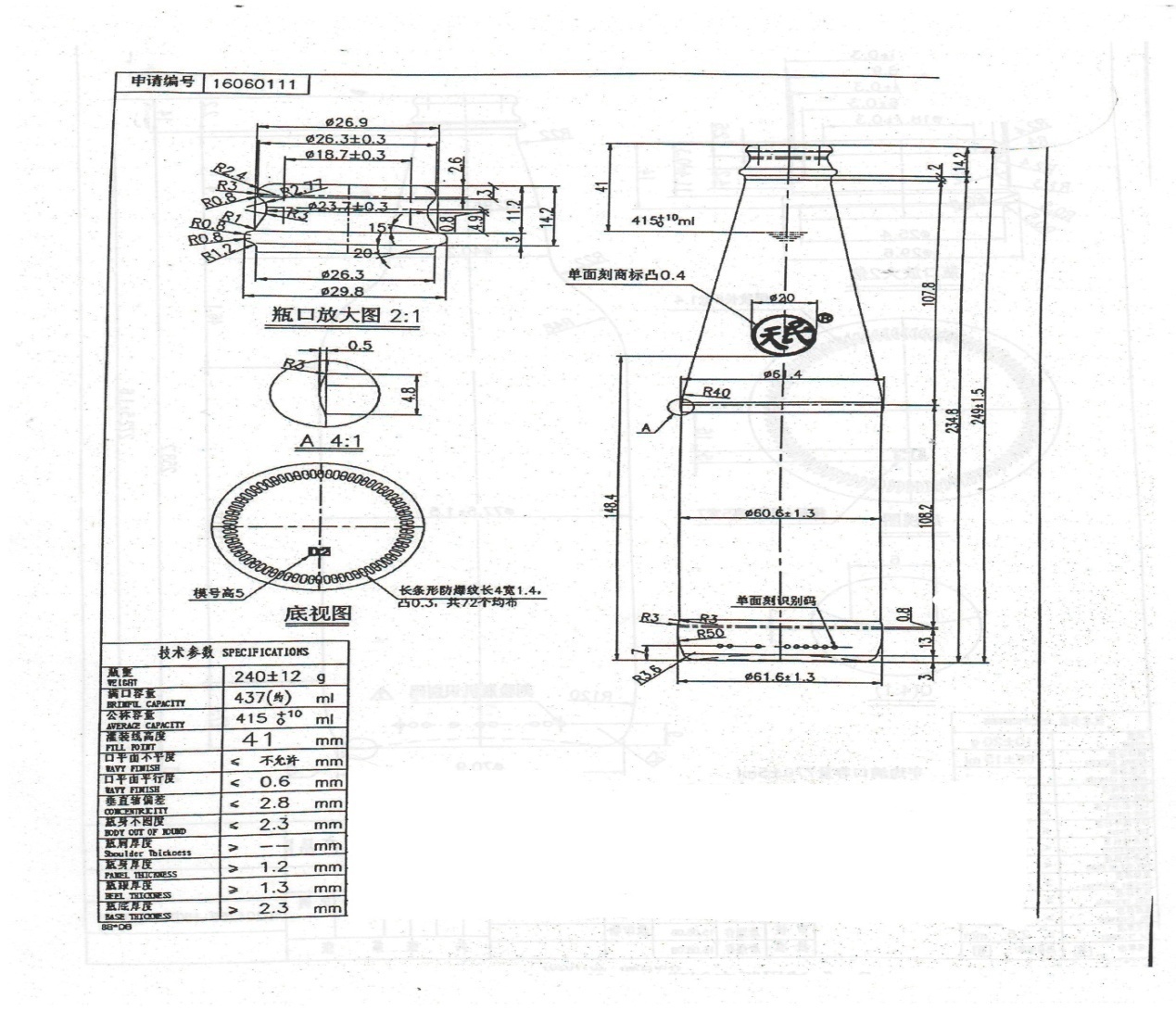 500ml玻璃瓶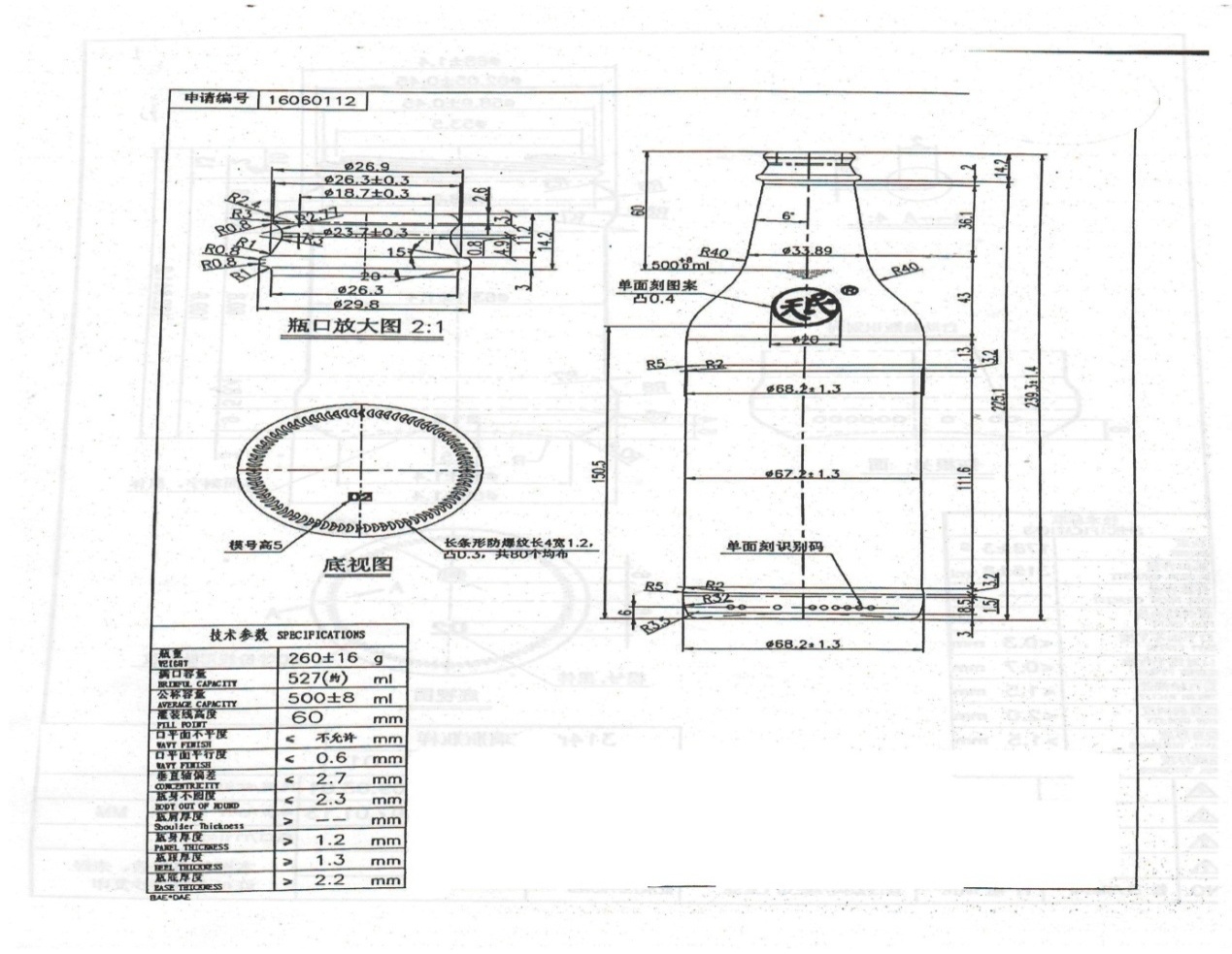 产品名称采购数量       料色重量单价        （元/只）备 注415ml玻璃瓶3666432只白料240±12g500ml玻璃瓶6021120只白料260±16g合计金额元元元元元质量要求：质量符合GB 19778-2005《包装玻璃容器 铅、镉、砷、锑溶出允许限量》及国家其它相关的玻璃容器卫生标准 。包装方式：塑料托盘层与层之间用万通板，垛高不得超过1.3米。开票及其它：单价含13%增值税专用发票、开模费、运费(不含卸车费)等一切费用。产品由托盘包装，包装物（塑料地台板、口型木架、万通板）无偿退回。玻璃瓶设计图样见附件。质量要求：质量符合GB 19778-2005《包装玻璃容器 铅、镉、砷、锑溶出允许限量》及国家其它相关的玻璃容器卫生标准 。包装方式：塑料托盘层与层之间用万通板，垛高不得超过1.3米。开票及其它：单价含13%增值税专用发票、开模费、运费(不含卸车费)等一切费用。产品由托盘包装，包装物（塑料地台板、口型木架、万通板）无偿退回。玻璃瓶设计图样见附件。质量要求：质量符合GB 19778-2005《包装玻璃容器 铅、镉、砷、锑溶出允许限量》及国家其它相关的玻璃容器卫生标准 。包装方式：塑料托盘层与层之间用万通板，垛高不得超过1.3米。开票及其它：单价含13%增值税专用发票、开模费、运费(不含卸车费)等一切费用。产品由托盘包装，包装物（塑料地台板、口型木架、万通板）无偿退回。玻璃瓶设计图样见附件。质量要求：质量符合GB 19778-2005《包装玻璃容器 铅、镉、砷、锑溶出允许限量》及国家其它相关的玻璃容器卫生标准 。包装方式：塑料托盘层与层之间用万通板，垛高不得超过1.3米。开票及其它：单价含13%增值税专用发票、开模费、运费(不含卸车费)等一切费用。产品由托盘包装，包装物（塑料地台板、口型木架、万通板）无偿退回。玻璃瓶设计图样见附件。质量要求：质量符合GB 19778-2005《包装玻璃容器 铅、镉、砷、锑溶出允许限量》及国家其它相关的玻璃容器卫生标准 。包装方式：塑料托盘层与层之间用万通板，垛高不得超过1.3米。开票及其它：单价含13%增值税专用发票、开模费、运费(不含卸车费)等一切费用。产品由托盘包装，包装物（塑料地台板、口型木架、万通板）无偿退回。玻璃瓶设计图样见附件。质量要求：质量符合GB 19778-2005《包装玻璃容器 铅、镉、砷、锑溶出允许限量》及国家其它相关的玻璃容器卫生标准 。包装方式：塑料托盘层与层之间用万通板，垛高不得超过1.3米。开票及其它：单价含13%增值税专用发票、开模费、运费(不含卸车费)等一切费用。产品由托盘包装，包装物（塑料地台板、口型木架、万通板）无偿退回。玻璃瓶设计图样见附件。